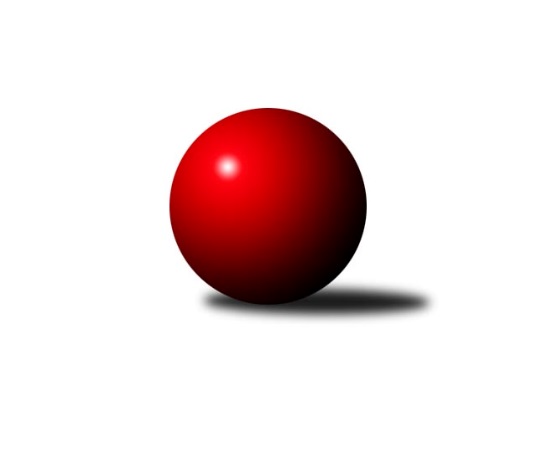 Č.1Ročník 2021/2022	24.5.2024 Divize jih 2021/2022Statistika 1. kolaTabulka družstev:		družstvo	záp	výh	rem	proh	skore	sety	průměr	body	plné	dorážka	chyby	1.	TJ Spartak Pelhřimov	1	1	0	0	7.0 : 1.0 	(18.0 : 6.0)	3071	2	2120	951	41	2.	TJ Nová Včelnice	1	1	0	0	7.0 : 1.0 	(14.5 : 9.5)	2608	2	1798	810	30	3.	TJ Blatná	1	1	0	0	6.0 : 2.0 	(15.0 : 9.0)	3317	2	2234	1083	33	4.	TJ Sokol Soběnov	1	1	0	0	6.0 : 2.0 	(13.0 : 11.0)	3327	2	2221	1106	35	5.	TJ Jiskra Nová Bystřice	1	1	0	0	5.0 : 3.0 	(14.0 : 10.0)	3169	2	2166	1003	34	6.	KK Jihlava B	0	0	0	0	0.0 : 0.0 	(0.0 : 0.0)	0	0	0	0	0	7.	TJ Nové Město na Moravě	1	0	0	1	3.0 : 5.0 	(10.0 : 14.0)	3102	0	2078	1024	40	8.	TJ Sokol Chotoviny	1	0	0	1	2.0 : 6.0 	(11.0 : 13.0)	3263	0	2211	1052	36	9.	KK Lokomotiva Tábor	1	0	0	1	2.0 : 6.0 	(9.0 : 15.0)	3187	0	2172	1015	50	10.	TJ Tatran Lomnice nad Lužnicí	1	0	0	1	1.0 : 7.0 	(9.5 : 14.5)	2595	0	1770	825	31	11.	TJ Slovan Jindřichův Hradec	1	0	0	1	1.0 : 7.0 	(6.0 : 18.0)	2829	0	1981	848	67Tabulka doma:		družstvo	záp	výh	rem	proh	skore	sety	průměr	body	maximum	minimum	1.	TJ Spartak Pelhřimov	1	1	0	0	7.0 : 1.0 	(18.0 : 6.0)	3071	2	3071	3071	2.	TJ Nová Včelnice	1	1	0	0	7.0 : 1.0 	(14.5 : 9.5)	2608	2	2608	2608	3.	TJ Blatná	1	1	0	0	6.0 : 2.0 	(15.0 : 9.0)	3317	2	3317	3317	4.	TJ Jiskra Nová Bystřice	1	1	0	0	5.0 : 3.0 	(14.0 : 10.0)	3169	2	3169	3169	5.	TJ Tatran Lomnice nad Lužnicí	0	0	0	0	0.0 : 0.0 	(0.0 : 0.0)	0	0	0	0	6.	KK Jihlava B	0	0	0	0	0.0 : 0.0 	(0.0 : 0.0)	0	0	0	0	7.	KK Lokomotiva Tábor	0	0	0	0	0.0 : 0.0 	(0.0 : 0.0)	0	0	0	0	8.	TJ Sokol Soběnov	0	0	0	0	0.0 : 0.0 	(0.0 : 0.0)	0	0	0	0	9.	TJ Nové Město na Moravě	0	0	0	0	0.0 : 0.0 	(0.0 : 0.0)	0	0	0	0	10.	TJ Slovan Jindřichův Hradec	0	0	0	0	0.0 : 0.0 	(0.0 : 0.0)	0	0	0	0	11.	TJ Sokol Chotoviny	1	0	0	1	2.0 : 6.0 	(11.0 : 13.0)	3263	0	3263	3263Tabulka venku:		družstvo	záp	výh	rem	proh	skore	sety	průměr	body	maximum	minimum	1.	TJ Sokol Soběnov	1	1	0	0	6.0 : 2.0 	(13.0 : 11.0)	3327	2	3327	3327	2.	TJ Nová Včelnice	0	0	0	0	0.0 : 0.0 	(0.0 : 0.0)	0	0	0	0	3.	KK Jihlava B	0	0	0	0	0.0 : 0.0 	(0.0 : 0.0)	0	0	0	0	4.	TJ Spartak Pelhřimov	0	0	0	0	0.0 : 0.0 	(0.0 : 0.0)	0	0	0	0	5.	TJ Sokol Chotoviny	0	0	0	0	0.0 : 0.0 	(0.0 : 0.0)	0	0	0	0	6.	TJ Jiskra Nová Bystřice	0	0	0	0	0.0 : 0.0 	(0.0 : 0.0)	0	0	0	0	7.	TJ Blatná	0	0	0	0	0.0 : 0.0 	(0.0 : 0.0)	0	0	0	0	8.	TJ Nové Město na Moravě	1	0	0	1	3.0 : 5.0 	(10.0 : 14.0)	3102	0	3102	3102	9.	KK Lokomotiva Tábor	1	0	0	1	2.0 : 6.0 	(9.0 : 15.0)	3187	0	3187	3187	10.	TJ Tatran Lomnice nad Lužnicí	1	0	0	1	1.0 : 7.0 	(9.5 : 14.5)	2595	0	2595	2595	11.	TJ Slovan Jindřichův Hradec	1	0	0	1	1.0 : 7.0 	(6.0 : 18.0)	2829	0	2829	2829Tabulka podzimní části:		družstvo	záp	výh	rem	proh	skore	sety	průměr	body	doma	venku	1.	TJ Spartak Pelhřimov	1	1	0	0	7.0 : 1.0 	(18.0 : 6.0)	3071	2 	1 	0 	0 	0 	0 	0	2.	TJ Nová Včelnice	1	1	0	0	7.0 : 1.0 	(14.5 : 9.5)	2608	2 	1 	0 	0 	0 	0 	0	3.	TJ Blatná	1	1	0	0	6.0 : 2.0 	(15.0 : 9.0)	3317	2 	1 	0 	0 	0 	0 	0	4.	TJ Sokol Soběnov	1	1	0	0	6.0 : 2.0 	(13.0 : 11.0)	3327	2 	0 	0 	0 	1 	0 	0	5.	TJ Jiskra Nová Bystřice	1	1	0	0	5.0 : 3.0 	(14.0 : 10.0)	3169	2 	1 	0 	0 	0 	0 	0	6.	KK Jihlava B	0	0	0	0	0.0 : 0.0 	(0.0 : 0.0)	0	0 	0 	0 	0 	0 	0 	0	7.	TJ Nové Město na Moravě	1	0	0	1	3.0 : 5.0 	(10.0 : 14.0)	3102	0 	0 	0 	0 	0 	0 	1	8.	TJ Sokol Chotoviny	1	0	0	1	2.0 : 6.0 	(11.0 : 13.0)	3263	0 	0 	0 	1 	0 	0 	0	9.	KK Lokomotiva Tábor	1	0	0	1	2.0 : 6.0 	(9.0 : 15.0)	3187	0 	0 	0 	0 	0 	0 	1	10.	TJ Tatran Lomnice nad Lužnicí	1	0	0	1	1.0 : 7.0 	(9.5 : 14.5)	2595	0 	0 	0 	0 	0 	0 	1	11.	TJ Slovan Jindřichův Hradec	1	0	0	1	1.0 : 7.0 	(6.0 : 18.0)	2829	0 	0 	0 	0 	0 	0 	1Tabulka jarní části:		družstvo	záp	výh	rem	proh	skore	sety	průměr	body	doma	venku	1.	TJ Nová Včelnice	0	0	0	0	0.0 : 0.0 	(0.0 : 0.0)	0	0 	0 	0 	0 	0 	0 	0 	2.	TJ Tatran Lomnice nad Lužnicí	0	0	0	0	0.0 : 0.0 	(0.0 : 0.0)	0	0 	0 	0 	0 	0 	0 	0 	3.	KK Jihlava B	0	0	0	0	0.0 : 0.0 	(0.0 : 0.0)	0	0 	0 	0 	0 	0 	0 	0 	4.	TJ Nové Město na Moravě	0	0	0	0	0.0 : 0.0 	(0.0 : 0.0)	0	0 	0 	0 	0 	0 	0 	0 	5.	TJ Slovan Jindřichův Hradec	0	0	0	0	0.0 : 0.0 	(0.0 : 0.0)	0	0 	0 	0 	0 	0 	0 	0 	6.	TJ Sokol Chotoviny	0	0	0	0	0.0 : 0.0 	(0.0 : 0.0)	0	0 	0 	0 	0 	0 	0 	0 	7.	TJ Jiskra Nová Bystřice	0	0	0	0	0.0 : 0.0 	(0.0 : 0.0)	0	0 	0 	0 	0 	0 	0 	0 	8.	TJ Blatná	0	0	0	0	0.0 : 0.0 	(0.0 : 0.0)	0	0 	0 	0 	0 	0 	0 	0 	9.	TJ Sokol Soběnov	0	0	0	0	0.0 : 0.0 	(0.0 : 0.0)	0	0 	0 	0 	0 	0 	0 	0 	10.	KK Lokomotiva Tábor	0	0	0	0	0.0 : 0.0 	(0.0 : 0.0)	0	0 	0 	0 	0 	0 	0 	0 	11.	TJ Spartak Pelhřimov	0	0	0	0	0.0 : 0.0 	(0.0 : 0.0)	0	0 	0 	0 	0 	0 	0 	0 Zisk bodů pro družstvo:		jméno hráče	družstvo	body	zápasy	v %	dílčí body	sety	v %	1.	Roman Grznárik 	TJ Sokol Soběnov  	1	/	1	(100%)	4	/	4	(100%)	2.	Marek Augustin 	TJ Jiskra Nová Bystřice 	1	/	1	(100%)	4	/	4	(100%)	3.	Michal Miko 	TJ Nové Město na Moravě 	1	/	1	(100%)	4	/	4	(100%)	4.	Marek Baštýř 	TJ Tatran Lomnice nad Lužnicí  	1	/	1	(100%)	4	/	4	(100%)	5.	Daniel Lexa 	TJ Blatná 	1	/	1	(100%)	4	/	4	(100%)	6.	Libor Hrstka 	TJ Sokol Chotoviny  	1	/	1	(100%)	4	/	4	(100%)	7.	Tomáš Rysl 	TJ Spartak Pelhřimov 	1	/	1	(100%)	4	/	4	(100%)	8.	Lucie Smrčková 	TJ Spartak Pelhřimov 	1	/	1	(100%)	4	/	4	(100%)	9.	Jiří Vaňata 	TJ Blatná 	1	/	1	(100%)	3	/	4	(75%)	10.	Jiří Vokurka 	TJ Blatná 	1	/	1	(100%)	3	/	4	(75%)	11.	Martin Tyšer 	TJ Nová Včelnice  	1	/	1	(100%)	3	/	4	(75%)	12.	Pavel Domin 	TJ Nová Včelnice  	1	/	1	(100%)	3	/	4	(75%)	13.	Kamil Pivko 	TJ Nová Včelnice  	1	/	1	(100%)	3	/	4	(75%)	14.	Zbyněk Hein 	TJ Sokol Chotoviny  	1	/	1	(100%)	3	/	4	(75%)	15.	Kamil Šedivý 	TJ Sokol Soběnov  	1	/	1	(100%)	3	/	4	(75%)	16.	Jan Vintr 	TJ Spartak Pelhřimov 	1	/	1	(100%)	3	/	4	(75%)	17.	Milan Šedivý 	TJ Sokol Soběnov  	1	/	1	(100%)	3	/	4	(75%)	18.	Tibor Pivko 	TJ Nová Včelnice  	1	/	1	(100%)	3	/	4	(75%)	19.	Martin Jinda 	KK Lokomotiva Tábor 	1	/	1	(100%)	3	/	4	(75%)	20.	Jan Janů 	TJ Spartak Pelhřimov 	1	/	1	(100%)	3	/	4	(75%)	21.	Jiří Slovák 	TJ Nová Včelnice  	1	/	1	(100%)	2.5	/	4	(63%)	22.	Jiří Kačo 	TJ Slovan Jindřichův Hradec  	1	/	1	(100%)	2.5	/	4	(63%)	23.	Ota Schindler 	TJ Spartak Pelhřimov 	1	/	1	(100%)	2.5	/	4	(63%)	24.	Petr Tomek 	TJ Jiskra Nová Bystřice 	1	/	1	(100%)	2	/	4	(50%)	25.	Miloš Stloukal 	TJ Nové Město na Moravě 	1	/	1	(100%)	2	/	4	(50%)	26.	Jaroslav Prommer 	TJ Sokol Soběnov  	1	/	1	(100%)	2	/	4	(50%)	27.	Vít Kobliha 	TJ Blatná 	1	/	1	(100%)	2	/	4	(50%)	28.	Pavel Kořínek 	KK Lokomotiva Tábor 	1	/	1	(100%)	2	/	4	(50%)	29.	Petr Hlisnikovský 	TJ Nové Město na Moravě 	1	/	1	(100%)	2	/	4	(50%)	30.	Martin Pýcha 	TJ Jiskra Nová Bystřice 	0	/	1	(0%)	2	/	4	(50%)	31.	Marek Běhoun 	TJ Jiskra Nová Bystřice 	0	/	1	(0%)	2	/	4	(50%)	32.	Pavel Sáblík 	TJ Nové Město na Moravě 	0	/	1	(0%)	2	/	4	(50%)	33.	Pavel Makovec 	TJ Sokol Chotoviny  	0	/	1	(0%)	2	/	4	(50%)	34.	Stanislav Kníže 	TJ Blatná 	0	/	1	(0%)	2	/	4	(50%)	35.	Marcel Pouznar 	KK Lokomotiva Tábor 	0	/	1	(0%)	2	/	4	(50%)	36.	Pavel Picka 	TJ Slovan Jindřichův Hradec  	0	/	1	(0%)	1.5	/	4	(38%)	37.	Libor Linhart 	TJ Spartak Pelhřimov 	0	/	1	(0%)	1.5	/	4	(38%)	38.	Zdeněk Doktor 	TJ Tatran Lomnice nad Lužnicí  	0	/	1	(0%)	1.5	/	4	(38%)	39.	Jan Holšan 	TJ Tatran Lomnice nad Lužnicí  	0	/	1	(0%)	1	/	4	(25%)	40.	Rudolf Pouzar 	TJ Tatran Lomnice nad Lužnicí  	0	/	1	(0%)	1	/	4	(25%)	41.	Jiří Doktor 	TJ Tatran Lomnice nad Lužnicí  	0	/	1	(0%)	1	/	4	(25%)	42.	Jan Nosek 	TJ Tatran Lomnice nad Lužnicí  	0	/	1	(0%)	1	/	4	(25%)	43.	Bohuslav Šedivý 	TJ Sokol Soběnov  	0	/	1	(0%)	1	/	4	(25%)	44.	Zdeněk Zeman 	KK Lokomotiva Tábor 	0	/	1	(0%)	1	/	4	(25%)	45.	Petr Klimek 	KK Lokomotiva Tábor 	0	/	1	(0%)	1	/	4	(25%)	46.	Lukáš Pavel 	TJ Blatná 	0	/	1	(0%)	1	/	4	(25%)	47.	Jiří Hána 	TJ Slovan Jindřichův Hradec  	0	/	1	(0%)	1	/	4	(25%)	48.	Petr Křemen 	TJ Sokol Chotoviny  	0	/	1	(0%)	1	/	4	(25%)	49.	Jan Fořter 	TJ Sokol Chotoviny  	0	/	1	(0%)	1	/	4	(25%)	50.	Jan Cukr 	TJ Slovan Jindřichův Hradec  	0	/	1	(0%)	1	/	4	(25%)	51.	Pavel Škoda 	TJ Nové Město na Moravě 	0	/	1	(0%)	0	/	4	(0%)	52.	Jaroslav Opl 	TJ Slovan Jindřichův Hradec  	0	/	1	(0%)	0	/	4	(0%)	53.	Josef Holický 	TJ Slovan Jindřichův Hradec  	0	/	1	(0%)	0	/	4	(0%)	54.	Marek Chvátal 	TJ Jiskra Nová Bystřice 	0	/	1	(0%)	0	/	4	(0%)	55.	Josef Šedivý ml.	TJ Sokol Soběnov  	0	/	1	(0%)	0	/	4	(0%)	56.	Stanislav Neugebauer 	TJ Nová Včelnice  	0	/	1	(0%)	0	/	4	(0%)	57.	Marie Myslivcová 	KK Lokomotiva Tábor 	0	/	1	(0%)	0	/	4	(0%)	58.	Jan Bartoň 	TJ Sokol Chotoviny  	0	/	1	(0%)	0	/	4	(0%)	59.	Jiří Loučka 	TJ Nové Město na Moravě 	0	/	1	(0%)	0	/	4	(0%)Průměry na kuželnách:		kuželna	průměr	plné	dorážka	chyby	výkon na hráče	1.	TJ Sokol Chotoviny, 1-4	3295	2216	1079	35.5	(549.2)	2.	TJ Blatná, 1-4	3252	2203	1049	41.5	(542.0)	3.	TJ Jiskra Nová Bystřice, 1-4	3135	2122	1013	37.0	(522.6)	4.	Pelhřimov, 1-4	2950	2050	899	54.0	(491.7)	5.	TJ Nová Včelnice, 1-2	2601	1784	817	30.5	(433.6)Nejlepší výkony na kuželnách:TJ Sokol Chotoviny, 1-4TJ Sokol Soběnov 	3327	1. kolo	Kamil Šedivý 	TJ Sokol Soběnov 	602	1. koloTJ Sokol Chotoviny 	3263	1. kolo	Roman Grznárik 	TJ Sokol Soběnov 	575	1. kolo		. kolo	Libor Hrstka 	TJ Sokol Chotoviny 	569	1. kolo		. kolo	Jaroslav Prommer 	TJ Sokol Soběnov 	566	1. kolo		. kolo	Zbyněk Hein 	TJ Sokol Chotoviny 	564	1. kolo		. kolo	Pavel Makovec 	TJ Sokol Chotoviny 	559	1. kolo		. kolo	Milan Šedivý 	TJ Sokol Soběnov 	554	1. kolo		. kolo	Bohuslav Šedivý 	TJ Sokol Soběnov 	541	1. kolo		. kolo	Jan Fořter 	TJ Sokol Chotoviny 	525	1. kolo		. kolo	Jan Bartoň 	TJ Sokol Chotoviny 	524	1. koloTJ Blatná, 1-4TJ Blatná	3317	1. kolo	Jiří Vokurka 	TJ Blatná	615	1. koloKK Lokomotiva Tábor	3187	1. kolo	Jiří Vaňata 	TJ Blatná	591	1. kolo		. kolo	Daniel Lexa 	TJ Blatná	562	1. kolo		. kolo	Zdeněk Zeman 	KK Lokomotiva Tábor	556	1. kolo		. kolo	Petr Klimek 	KK Lokomotiva Tábor	553	1. kolo		. kolo	Martin Jinda 	KK Lokomotiva Tábor	545	1. kolo		. kolo	Pavel Kořínek 	KK Lokomotiva Tábor	528	1. kolo		. kolo	Lukáš Pavel 	TJ Blatná	519	1. kolo		. kolo	Stanislav Kníže 	TJ Blatná	519	1. kolo		. kolo	Vít Kobliha 	TJ Blatná	511	1. koloTJ Jiskra Nová Bystřice, 1-4TJ Jiskra Nová Bystřice	3169	1. kolo	Michal Miko 	TJ Nové Město na Moravě	587	1. koloTJ Nové Město na Moravě	3102	1. kolo	Petr Tomek 	TJ Jiskra Nová Bystřice	554	1. kolo		. kolo	Petr Hlisnikovský 	TJ Nové Město na Moravě	548	1. kolo		. kolo	Martin Vrecko 	TJ Jiskra Nová Bystřice	538	1. kolo		. kolo	Marek Augustin 	TJ Jiskra Nová Bystřice	536	1. kolo		. kolo	Martin Pýcha 	TJ Jiskra Nová Bystřice	531	1. kolo		. kolo	Miloš Stloukal 	TJ Nové Město na Moravě	523	1. kolo		. kolo	Marek Běhoun 	TJ Jiskra Nová Bystřice	522	1. kolo		. kolo	Jiří Loučka 	TJ Nové Město na Moravě	499	1. kolo		. kolo	Marek Chvátal 	TJ Jiskra Nová Bystřice	488	1. koloPelhřimov, 1-4TJ Spartak Pelhřimov	3071	1. kolo	Tomáš Rysl 	TJ Spartak Pelhřimov	540	1. koloTJ Slovan Jindřichův Hradec 	2829	1. kolo	Ota Schindler 	TJ Spartak Pelhřimov	539	1. kolo		. kolo	Jan Janů 	TJ Spartak Pelhřimov	534	1. kolo		. kolo	Pavel Picka 	TJ Slovan Jindřichův Hradec 	508	1. kolo		. kolo	Lucie Smrčková 	TJ Spartak Pelhřimov	492	1. kolo		. kolo	Jiří Kačo 	TJ Slovan Jindřichův Hradec 	488	1. kolo		. kolo	Jan Cukr 	TJ Slovan Jindřichův Hradec 	484	1. kolo		. kolo	Libor Linhart 	TJ Spartak Pelhřimov	484	1. kolo		. kolo	Jan Vintr 	TJ Spartak Pelhřimov	482	1. kolo		. kolo	Jiří Hána 	TJ Slovan Jindřichův Hradec 	473	1. koloTJ Nová Včelnice, 1-2TJ Nová Včelnice 	2608	1. kolo	Kamil Pivko 	TJ Nová Včelnice 	470	1. koloTJ Tatran Lomnice nad Lužnicí 	2595	1. kolo	Marek Baštýř 	TJ Tatran Lomnice nad Lužnicí 	467	1. kolo		. kolo	Jiří Slovák 	TJ Nová Včelnice 	454	1. kolo		. kolo	Martin Tyšer 	TJ Nová Včelnice 	451	1. kolo		. kolo	Zdeněk Doktor 	TJ Tatran Lomnice nad Lužnicí 	448	1. kolo		. kolo	Rudolf Pouzar 	TJ Tatran Lomnice nad Lužnicí 	442	1. kolo		. kolo	Jiří Doktor 	TJ Tatran Lomnice nad Lužnicí 	441	1. kolo		. kolo	Tibor Pivko 	TJ Nová Včelnice 	441	1. kolo		. kolo	Jan Nosek 	TJ Tatran Lomnice nad Lužnicí 	409	1. kolo		. kolo	Pavel Domin 	TJ Nová Včelnice 	408	1. koloČetnost výsledků:	7.0 : 1.0	2x	6.0 : 2.0	1x	5.0 : 3.0	1x	2.0 : 6.0	1x